1. Zopakuj si písmeno N, n. V tabuľke čítaj a rozlišuj otvorené a zatvorené slabiky: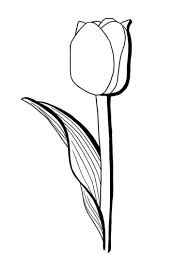 Zopakuj si vyčítanku: En, ten, tulipán, Jana, Julo o Milan.Ja, ty, ona, on, poputuje von!Aký kvet je na obrázku? Kedy kvitnetento kvet? Vymaľuj si ho!3. Čítaj vety. Dávaj pozor na vyslovovanie písmena N. V každej vete zakrúžkuj písmeno N, n.Milan píli poleno.			Ivan volá na Milana.			Jana mala sen.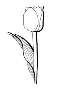 Lena venuje mame 			Jana má nové meno.			On sa menuje IvanJulo mal sen.				Ten pán je Tóno.			Elena nosí poleno.naNaanneNeenniNiinnoNoonnuNuun